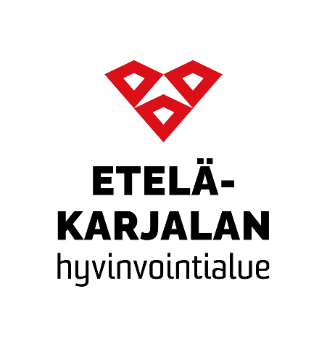 CPAP- laitteen huolto-ohjeetSaat unihoitajalta vain yhden maskin, letkun ja suodattimia kerran vuodessa. Seuraamalla näitä ohjeita lisäät CPAP-laitteesi maskin käyttöikää ja parannat hoitosi tehokkuutta:Päivittäin herättyäsi:Pese maskin tyynyosa miedolla, hajusteettomalla saippuavedellä ja huuhtele huolellisesti.  Huom! Älä käytä astianpesuainetta maskin pesuun! Jätä maski kuivumaan päiväksi, mutta ei suoraan auringonvaloon, eikä lämmönlähteen läheisyyteen. Irrota ilmaletku tarv. laitteesta, jotta mahdollinen kosteus haihtuisi letkusta. Jos sinulla on CPAP-laitteessasi käytössä kostutin, irrota kostuttimen vesisäiliö, tyhjennä säiliö, huuhtele se huolellisesti ja jätä avoimena kuivumaan, mutta ei suoraan auringonvaloon, eikä lämmönlähteen läheisyyteen.Kerran viikossa:Pese Ilmaletku ja mahdollinen letkuliitin miedolla hajusteettomalla saippuavedellä ja huuhtele hyvin. Kuivata letku ilmavasti.Pese maskin tyynyosan kanssa myös sen hihnat miedolla hajusteettomalla saippuavedellä ja huuhtele hyvin. Jos CPAP-laitteessasi on käytössä kostutin, pese se miedolla astianpesuaineliuoksella. Kuivata säiliö, mutta älä jätä sitä suoraan auringonvaloon, eikä lämmönlähteen läheisyyteen.Kerran kuukaudessa:Pyyhi ulkoiset pölyt laitteestasi kuivalla liinalla.Tarkista CPAP-laitteen suodattimen kunto. Vaihda suodatin uuteen, jos se on pölyinen tai reikäinen (vaihto vähintään puolen vuoden välein).  Huom! Suodatinta ei voi pestä, eikä käyttää uudelleen. Tarkista maskin, letkun ja mahdollisen kostuttimen kunto silmämääräisesti.  Jos kostuttimeen on kertynyt kalkkia, tai muita saostumia, poista ne liottamalla etikka-vesiseoksella ja tämän jälkeen huolellisesti huuhtelemalla. Etikka-vesiseoksen sekoitussuhde: 1 osa väkiviinaetikkaa, 10 osaa haaleaa vettä.Kerran vuodessa:Vaihda maski ja ilmaletku uusiinvaihda tarv. kostuttimen vesisäiliö uuteen (suositeltu vaihtoväli 24 kk)Tiedäthän, että maskin ja laitteiden puhdistamisessa ei saa käyttää valkaisuaineita tai klooria sisältäviä aineita. Myöskään aromaattiset, kosteuttavat ja antibakteeriset saippualiuokset eivät sovellu maskin, ilmaletkun tai laitteen puhdistamiseen. Huom! Jos maskin hihnoja ei pestä kerran viikossa, ne venyvät piloille, eikä maski istu enää tiiviisti kasvoille. Tästä aiheutuu ei-toivottua ilmavuotoa maskin sivuilta, jolloin joudut kiristämään maskin hihnat liian kireälle. Lisäksi kone pyrkii kompensoimaan ilmavuotoa lisäämällä virtausta, jolloin maskin kanssa nukkuminen voi tuntua epämiellyttävältä. OhjeVastuuhenkilö: unihoitaja Taija TurkiaHyväksyjä: yl Jouni HedmanLaadittu: 25.9.23Hyväksytty: 26.9.23Etelä-Karjalan hyvinvointialueKeskussairaala, KeuhkopoliklinikkaValto Käkelän katu 153130 LappeenrantaVaihde 05 352 000Faksi 05 352 7800etunimi.sukunimi@ekhva.fiwww.ekhva.fiY-tunnus: 3221313–1